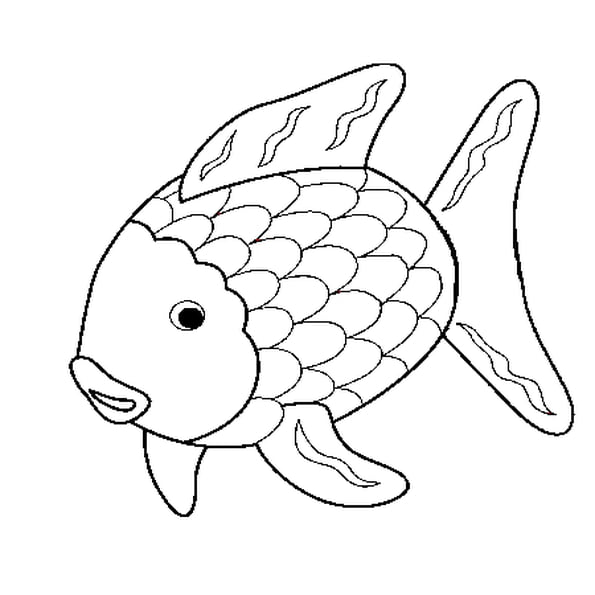 Tu complètes la fiche d’identité de ton animal imaginaire. CE1-CE2CE1-CE2Nom de mon drôle de poisson d’avril Poids Taille Régime alimentaireIl mange…Lieu de vie : continent et habitatIl vit …Déplacement Pour se déplacer, il …Particularité (que fait-il d’incroyable ?)Il …